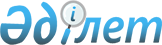 О переименовании некоторых улиц сел Трекино, Володарское Трекинского сельского округа Зеленовского районаРешение акима Трекинского сельского округа Зеленовского района Западно-Казахстанской области от 30 октября 2018 года № 128. Зарегистрировано Департаментом юстиции Западно-Казахстанской области 13 ноября 2018 года № 5404
      В соответствии с Законами Республики Казахстан от 23 января 2001 года "О местном государственном управлении и самоуправлении в Республике Казахстан", от 8 декабря 1993 года "Об административно-территориальном устройстве Республики Казахстан", с учетом мнения населения сел Трекино, Володарское и на основании заключения Западно-Казахстанской областной ономастической комиссии, аким Трекинского сельского округа РЕШИЛ:
      1. Переименовать некоторые улицы сел Трекино, Володарское Трекинского сельского округа Зеленовского района:
      1) по селу Трекино:
      улица "Мирный" - улица Хиуаз Доспанова;
      улица "Упорный" - улица "Қорғаныс";
      улица "М. Гаврилов" - улица "Шаңырақ";
      улица "Советская" - улица "Құрманғазы";
      улица "Молодежная"-улица "Жастар"
      улица "Октябрьская"-улица "Жаһанша Досмұхамедов"
      улица "Комсомольская"-улица "Әлия Молдағұлова"
      улица "8 марта"-улица "Тайыр Жароков"
      улица "Пионерская"-улица "Мәншүк Маметова"
      улица "Юбилейная"-улица "Жұбан Молдағалиев"
      улица "Жабаев"-улица "Жамбыл Жабаев"
      улица "Степная"-улица "Мұхит"
      2) по селу Володарское:
      улица "Мирная" - улица "Бауыржан Момышұлы";
      улица "Луговая" - улица "Жағалау";
      улица "Больничная" - улица "Әліби Жангелдин".
      улица "Матросова"-улица "Хамит Чурин"
      улица "Голикова"-улица "Міржақып Дулатов"
      улица "Киров"-улица "Талғат Бигелдинов"
      улица "Октябрьдің 60 жылдығы"-улица "Ынтымақ"
      улица "Новая"-улица "Тәуелсіздік"
      улица "Алматинская"-улица "Алматы"
      2. Главному специалисту аппарата акима Трекинского сельского округа (Г. Оразова) обеспечить государственную регистрацию данного решения в органах юстиции, его официальное опубликование в Эталонном контрольном банке нормативных правовых актов и в средствах массовой информации.
      3. Контроль за исполнением данного решения оставляю за собой.
      4. Настоящее решение вводится в действие по истечении десяти календарных дней после дня первого официального опубликования.
					© 2012. РГП на ПХВ «Институт законодательства и правовой информации Республики Казахстан» Министерства юстиции Республики Казахстан
				
      Аким сельского округа

С. Сатканов
